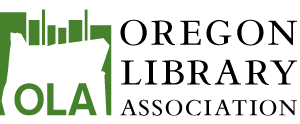 OLA Executive Board Meeting AgendaMultnomah CountyJune 2, 2017 10:00am-3:00pmTimeAgenda ItemLeaderBefore the meetingExpected Actions 10:00-10:10Welcome, housekeepingLoftis/JonesConnect to GoTo Meeting Login 10:10-10:15Changes to the agendaLoftis10:15-10:30Introductions and Unit ReportsEveryoneListen/Share10:30-10:40Strategic Plan: How are we doing?EveryoneLook at the timelineDiscuss10:40-11:10Libros for OregonGitlitzApproval11:10-11:25Association ReportRobertsListen11:25-11:35Treasurer’s reportLindListen11:35-11:50Wallowa Co. situation and OLA responseLoftis, Dahlgreen11:50-12:10Fundraising Task ForceMuller, Roberts12:10-1:00LunchBYO1:00-1:05Open Forum1:05-1:20Election ResultsCorry, LoftisCongratulations 1:20-1:35Conference Committee ReportBurke1:35-1:55State Librarian ReportDahlgreen1:55-2:10PNLA Membership Revisited? Loftis, Nielsen, AllDiscuss2:10-2:20Nat’l Library Leg DayNielsen 2:20-2:40PLD Standards updateMuller2:40-2:50Reciprocal Conference attendance with WLALoftisPossible vote2:50-2:55Approval of April MinutesCampbellRead minutes and make commentsVote3:00AdjournLoftis